č. LEK004219/2021-101426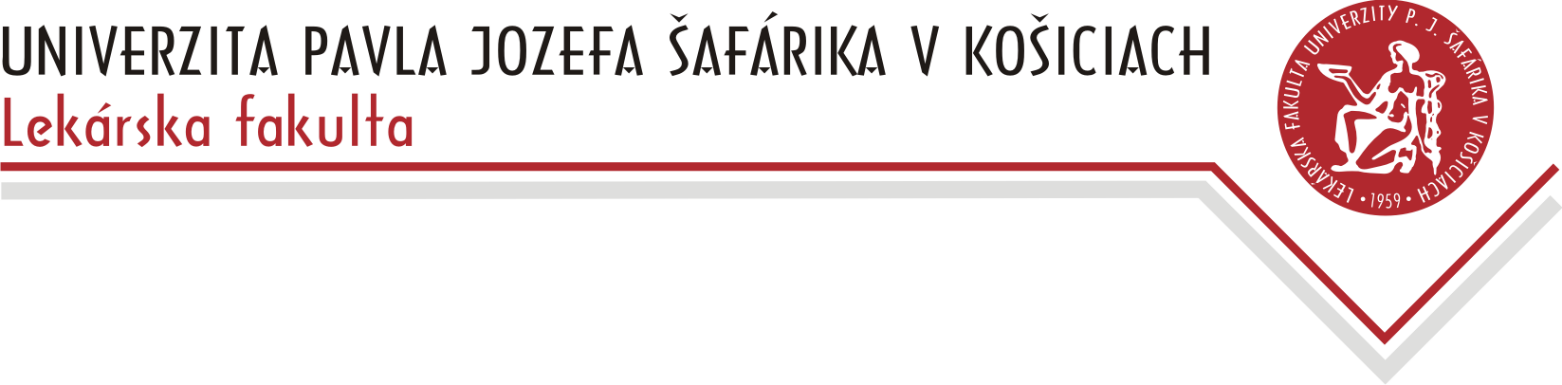 Košice 03.11.2021VÝBEROVÉ KONANIEUniverzita Pavla Jozefa Šafárika v Košiciach, zastúpená dekanom Lekárskej fakulty ,so sídlom Tr. SNP č. 1 v Košiciach vypisuje v súlade s § 77 zákona č. 131/2002 Z. z. o vysokých školách a o zmene a doplnení niektorých zákonov v znení neskorších predpisov výberové konanie na obsadenie:1 pracovného miesta vysokoškolského učiteľa vo funkcii docenta v študijnom odbore verejné zdravotníctvo na Klinike fyziatrie, balneológie a liečebnej rehabilitácie UPJŠ LF a UNLP Kvalifikačné predpoklady a iné kritériá a požiadavky:splnenie Všeobecných kritérií na obsadenie funkcie profesora alebo funkcie docenta na UPJŠ LFsplnenie Konkrétnych podmienok na obsadzovanie funkcií docentov v študijných odboroch všeobecné lekárstvo, zubné lekárstvo, farmakológia a verejné zdravotníctvo na UPJŠ LFZoznam požadovaných dokladov a príloh k výberovému konaniu:písomná žiadosť o účasť na výberovom konaníštruktúrovaný profesijný životopisúradne overené doklady o vzdelaní, o získaní vedecko-pedagogických titulov, akademických titulov a dosiahnutí vedeckých hodností(okrem uchádzačov, ktorí pôsobia na tunajšej fakulte a tieto doklady sú už súčasťou osobného spisu uchádzača),potvrdenie vysokej školy o vykonávaní pedagogickej činnosti za obdobie zodpovedajúce minimálnej požiadavke (okrem uchádzačov, ktorí pôsobia na tunajšej fakulte),vyplnený Prehľad plnenia kritérií na obsadenie funkcie docent (viď. nižšie príloha) spolu s dokladmi preukazujúcimi ich plnenie,čestné vyhlásenie, že uchádzač v čase nástupu nevykonáva prácu pre inú vysokú školu v pozícii rektora, prorektora, dekana, prodekana, vedúceho zamestnanca, resp. obdobnú prácu pre vysokú školu v zahraničí, ako aj že nie je osobou zodpovednou za študijný program na inej vysokej školeŽiadosť uchádzača o účasť na výberovom konaní musí obsahovať:generálie uchádzačaoznačenie funkcie, o ktorú sa uchádzač vo výberovom konaní uchádzazoznam predložených dokladov a príloh k žiadosti, ktoré osvedčujú kvalifikačné   predpoklady uchádzača, osobitné kvalifikačné predpoklady a iné kritériá a požiadavky vyhlasovateľaPredpokladaný deň nástupu do práce: 01.01.2022    Ponúkaná mzda: v súlade so zákonom č. 553/2003 Z. z. o odmeňovaní niektorých zamestnancov pri výkone práce vo verejnom záujme a o zmene a doplnení niektorých zákonov v znení neskorších predpisov.Žiadosť o účasť na výberovom konaní s požadovanými dokladmi zasielajte na adresu:Univerzita Pavla Jozefa Šafárika v KošiciachLekárska fakultaPersonálne oddelenieTrieda SNP č. 1040 11  KošicePosledný termín akceptácie žiadosti o účasť na výberovom konaní: 23.11.2021Rozhodujúci je dátum podania na poštovej pečiatke resp. dátum osobného doručenia žiadosti. Na žiadosti podané po stanovenom termíne sa neprihliada.       prof. MUDr. Daniel Pella, PhD.                                                                                                       dekan fakulty Príloha:Prehľad plnenia kritérií na obsadenie funkcie docentPožadovanéPožadovanéPlnenie uchádzačomštudijný odborverejné zdravotníctvoVysvetlivkyodbor habilitačného a inauguračného konaniaverejné zdravotníctvo1. Pedagogická činnosťMinimálny počet hodín vykonávania pedagogickej činnosti od získania titulu docent504Celkový počet výstupov pedagogickej činnosti1)1 1)1)Počet výstupov pedagogickej činnosti z nasledujúcich:  1 vysokoškolská učebnica/kapitola vo vysokoškolskej učebnici v, vysokoškolské skriptá / kapitola v skriptách (úhrnne minimálne 3 AH), výučbový film (minimálne 15 minút) . Celkový počet pedagogických výstupov a aktivít152)2) Počet akceptovateľných pedagogických aktivít z nasledujúcich: absolvovanie ERASMUS – výučba v zahraničí; zavedenie novej jednotky študijného programu; školiteľ jednej bakalárskej, magisterskej alebo diplomovej práce; oponentský posudok pre jednu bakalársku, magisterskú alebo diplomovú prácu; oponentský posudok pre jednu prácu k dizertačnej skúške; oponentský posudok pre dizertačnú alebo habilitačnú prácu; vypracovanie série diapozitívov (minimálne 40 diapozitívov) uvedených v portáli Mefanet; vypracovanie jednej výučbovej kazuistiky uvedenej na portáli UPJŠ LF; organizácia pedagogického workshopu alebo seminára mimo výučbového procesu na UPJŠ LF; vedenie krúžku ŠVOČ alebo SOČ s vystúpením na vedeckej konferencii; členstvo v komisii pre štátnu skúšku za školský rok; prednáška v kurze postgraduálneho vzdelávania; garant špecializačného/certifikačného štúdia; členstvo v lektorskom zbore pre špecializačnú/certifikačnú skúšku; vypracovanie jednej pracovnej pomôcky pre simulátorové pracovisko LF; získanie jedného ocenenia za pedagogickú činnosť;2. Tvorivá činnosťCelkový počet výstupov tvorivej činnosti20(6)4) +205)4) Počet pôvodných vedeckých prác, z toho údaj v zátvorke  označuje minimálny počet takýchto prác s prideleným impakt faktorom, pričom z celkového počtu vedeckých prác maximálne 20% môže byť publikovaných v recenzovaných zborníkoch, ostatné sú publikované v zahraničných alebo domácich vedeckých časopisoch.     5) Počet vedeckých aktivít z nasledujúcich: monografia/vedecká monografia; jedna kapitola v monografii/vedeckej monografii; jedna prednáška na zahraničnej alebo domácej vedeckej, resp. odbornej konferencii; jeden poster na zahraničnej, resp. domácej odbornej konferencii; jedna  účasť v grantovom projekte; jedno členstvo v organizačnom, resp. vedeckom výbore odbornej resp. vedeckej konferencii (sympózia, monotematického dňa atď.); členstvo v redakčnej rade domáceho alebo zahraničného časopisu; pozícia lead guest editor/guest editor v jednom čísle zahraničného alebo domáceho časopisu; vypracovanie jedného oponentského posudku vedeckej práce v časopise registrovanom vo Web of Science; členstvo vo výbore, resp. výbore sekcie alebo v dozornej rade zahraničnej alebo domácej odbornej spoločnosti za jeden rok; jeden oponentský posudok pre grantovú agentúru VEGA, KEGA APVV alebo inú relevantnú zahraničnú alebo domácu grantovú agentúru;Miera autorského vkladu410 (3)6)6) Počet pôvodných vedeckých prác v pozícii prvého alebo korešpondujúceho autora, z toho údaj v zátvorke označuje minimálny počet takýchto prác vydaných v časopisoch s prideleným  impakt faktorom.Ohlasy uvedené v citačných databázach WoS, SCOPUS25Úhrnný impakt faktor4,57)7)   v prácach, kde je uchádzač prvý alebo korešpondujúci autor